Муниципальный этап олимпиады по биологии 2022-2023 гЗадания. 5 класс ЧастьI.
Задание включает 10 вопросов. К каждому из них предложено по 4 варианта ответа. Вам необходимо выбрать только один ответ, который Вы считаете наиболее полным и правильным. Ответы занесите в матрицу для ответов. Максимальное количество баллов – 10.
1. Самый древний метод изучения живой природы называется:А) моделирование;          В) наблюдение;Б) измерение;                   Г) эксперимент.2.Живые организмы, в отличие от тел неживой природы:А) имеют массу;           В) не состоят из химических веществ;Б) имеют форму;          Г) способны к обмену веществ.3. Какая из перечисленных дисциплин не относится к биологии? А) протеомика;Б) палеоботаника;В) антропология;Г) кристаллография.4. Что обозначено  буквой  А на рисунке клетки листа?5. Старая клетка растения отличается от молодой клетки тем, что в ней:А) много хлоропластов;Б) крупные вакуоли;В) ядро разрушено;Г) нет вакуолей.6. Самая мелкая группа живых организмов, единица систематики:А) Отряд (порядок);Б) Класс;В) Род;Г) Вид.7. Что из чего состоит? Выберите правильный ответ: А) вирус состоит из клеток; Б) клетка состоит из организмов; В) ткань состоит из клеток; Г) организм состоит из вирусов.8. Плодовое тело грибов образовано:9. Как называются группы клеток, сходных по строению и выполняемым функциям:А) материалы;Б) ткани;В) хлоропласты;Г) ситовидные трубки.10. В какой природной зоне Красноярского края обитают такие животные, как песец, полярная куропатка и сибирский лемминг?А) Арктические пустыни;Б) Тундра;В) Тайга;Г) Степь.Часть II.Вам предлагаются тестовые задания, требующие  множественного выбора. Максимальное количество баллов, которое можно набрать – 9 (по 3 балла за каждое тестовое задание). Индекс ответа, который вы считаете наиболее полным и правильным, укажите в матрице ответов.1. Какие из перечисленных организмов питаются отмершей органикой (перегнившими листья, останками животных)? А) шампиньон;Б) почвенные бактерии гниения;В) одуванчик;Г) дождевой червь; Д) рысь.2. Из перечисленных инструментов в биологических исследованиях используют:А) лупа;                    Г) световой микроскоп;Б) эхолокатор;         Д) видоискатель.В) телескоп;3. Не имеют клеточного строения:А) вирус гриппа;    Б) кишечная палочка;   В) дрожжи;Г) бактериофаг;     Д) вирус, вызывающий Covid.Часть IIIВам предлагаются тестовые задания в виде суждений, с каждым из которых следует либо согласиться, либо отклонить. В матрице ответов укажите вариант ответа «да» или «нет». Максимальное количество баллов, которое можно набрать – 5 (по 1 баллу за каждое тестовое задание).1. Природа – это все, что нас окружает и создано руками человека. 2. Северный олень обитает в тайге.3. Животные, обитающие в почве, как правило, слепые, но очень хорошо различают запахи.4. Дыхание в растении происходит во всех живых клетках круглосуточно.5. Ромашка лекарственная, подорожник большой, ламинария – это лекарственные растения, произрастающие в Красноярском крае.Часть IV.Прочитайте текст и выполните задания. Максимальное количество баллов, которое можно набрать – 5 (2 балла за первое задание, 3 балла – второе задание).
(1) Береза повислая – листопадное светолюбивое растение. (2) Листья берёзы очерёдные (расположены по спирали), цельные, по краю зубчатые, гладкие, имеют длину около семи и ширину – четырёх сантиметров. (3) Цветки мелкие, невзрачные, собраны в свисающие серёжки: мужские (бурые) и женские (зеленые, тонкие). (4) Встречается от тундры до степной зоны. (5) Распространена в европейской части России, на Алтае и Кавказе, особенно широко в Западно-Сибирской лесостепи.  (6) Береза наряду с рябиной, клёном и ясенем используется человеком для озеленения населённых пунктов как быстрорастущее декоративное дерево.1. В каких предложениях текста описываются внешние признаки березы повислой?2. Сделайте описание рябины по следующему плану:
А) Какие среды обитания освоила рябина?Б) Какой признак внешнего строения рябины указывает на ее приспособленность к жизни в условиях этой среды? 
Муниципальный этап олимпиады по биологии 2022-2023 гМатрица для ответов5 классЧасть IЧасть II___________________________________________________Часть IIIЧасть IV_______________________________________________________________________________________________________________________________________________________________________Муниципальный этап олимпиады по биологии 2022-2023 гОтветы5 классЧасть IОценивание: по 1баллу за каждое задание части. Сумма 10 баллов.Часть IIА, Б, ГА, Б, ГА, Г, ДОценивание: по 3 балла за каждое задание части. Сумма 9 баллов.Часть IIIОценивание: по 1баллу за каждое задание части. Сумма 5 баллов.Часть IV2,3НАЗЕМНО-ВОЗДУШНАЯСТЕБЛИ И КОРНЕВАЯ СИСТЕМАОценивание: 1. 2 балла; 2. 1 балл; 3. 2 балла. Сумма 5 баллов.Всего: 29 балловА) вакуольБ) цитоплазмаВ) хлоропластыГ) клеточная стенка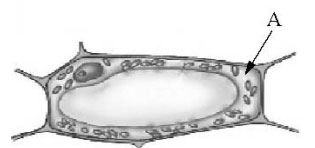 А) мицелием;Б) микоризой;В) ризоидами;Г) конидиями.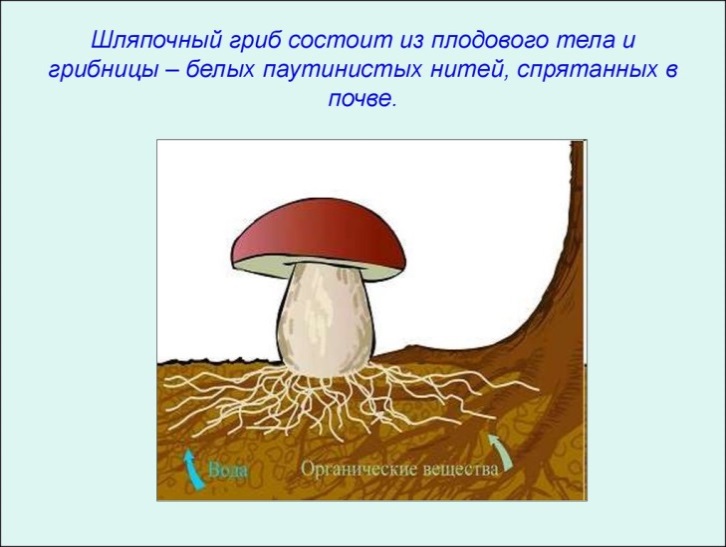 123456789101234512345678910ВГГББГВАББ12345нетнетдаданет